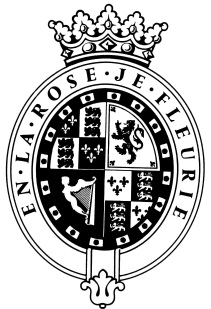 GOODWOODThe RoleThe Motorsport Content Operations Assistant (part time) will be part of the Motorsport Content Team.About usAt Goodwood, we celebrate our 300 year history as a quintessentially English Estate, in modern and authentic ways delivering extraordinary and engaging experiences.  Our setting, 12,000 acres of West Sussex countryside and our story both play significant roles in Goodwood’s success.  What really sets us apart is our people.  It is their passion, enthusiasm and belief in the many things we do that makes us the unique, luxury brand we are.Passionate PeopleIt takes a certain sort of person to flourish in such a fast-paced, multi-dimensional environment like Goodwood.  We look for talented, self-motivated and enthusiastic individuals who will be able to share our passion for providing the “world’s leading luxury experience.”Our ValuesThe Real Thing	       Daring Do 		  Obsession for Perfection    Sheer Love of LifePurpose of the roleAssist with administration relating to implementation and delivery of the vehicular content for the Members’ Meeting, Festival of Speed and Goodwood Revival.Key responsibilitiesAssist in processing and acknowledging receipt of all entry forms and associated documents, ensuring that all participant details are properly updated on the relevant databasesAssist in the allocation, preparation and dispatch of participant ticketsProvide administrative support, including communication with competitors, general correspondence, answering telephone enquiries and preparing outgoing post in line with requirements set out by the Senior Content Planner and/or their representative Act as a host during each event, and as a public ambassador for Goodwood when requiredUndertake any other tasks reasonably expected of you Qualities you will possessPassion for what you doPositive and friendly with a “can do attitude”Attention to detail Proficient in Microsoft OfficeAbility to prioritise and organiseProactiveTake responsibility for yourselfConfident to make decisions and to stand by themConfident telephone mannerGood negotiation and influencing skillsExcellent communicatorA sense of fun!What do you need to be successful? Strong administration experienceStrong organisational skillsEnthusiastic and self-motivatedAreas of specialist interest and knowledge relating to motoring/motor sportAble to work flexibly to meet the needs of the businessEach role is assigned a level against our expected behaviour.  Your role levels are set out below.We employ meticulous attention to detail to create experiences, as they should be.  We are honest and open.We don't mind breaking the rules to create the best possible experiences. We will take tough decisionsIt’s a team thing – everybody mucks in to make things happen. We're madly passionate about what we doWe want to make everyone feel special by loving what we do.BEHAVIOURLEVELThink Customer2Communication & Trust2Taking Personal Responsibility1Encouraging Excellence & Commercial Success1Working Together1